МУНИЦИПАЛЬНОЕ БЮДЖЕТНОЕ ОБЩЕОБРАЗОВАТЕЛЬНОЕ УЧРЕЖДЕНИЕПЛАТОНОВСКАЯ СРЕДНЯЯ ОБЩЕОБРАЗОВАТЕЛЬНАЯ ШКОЛА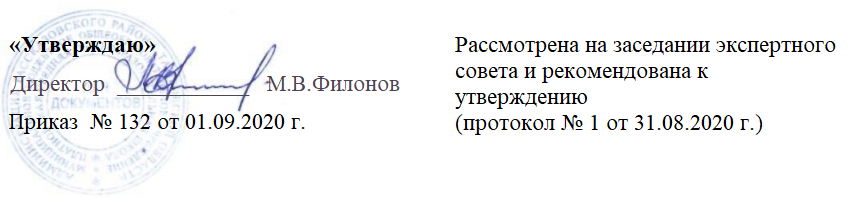 Рабочая программаучебного предмета «Технология»для начального общего образованияСрок освоения программы: 4 года (1- 4 классы)3 классСоставитель:Сухарева Марина Николаевнаучитель начальных классов2020 годПОЯСНИТЕЛЬНАЯ ЗАПИСКА          Рабочая программа учебного предмета «Технология» составлена в соответствие с требованиями ФГОС НОО и одобрена решением федерального учебно-методического объединения по начальному общему образованию (протокол от 8 апреля 2015 г. № 1/15)(https://fgosreestr.ru/). Данная программа разработана на основе: 1.Федерального Закона «Об образовании в РФ» от 29.12.2012 № 273 (с изм. и доп., вступ. в силу 01.09.2020); 2.Федерального перечня учебников (приказы Министерства просвещения РФ №345 от 28.12.2018 г., № 632от 22.11.2019 г.); 3.Санитарно-эпидемиологическими требованиями к условиям и организации обучения в общеобразовательных учреждениях «Об утверждении СанПин 2.4.2.2821-10» постановление Главного санитарного врача РФ от 29.12.2010 г. №189 (в редакции от 22.05.2019 г.);  4.«Об утверждения перечня средств обучения и воспитания, необходимых для реализации образовательных программ начального общего образования …, соответствующим новым условиям образования…»приказ Министерства просвещения РФ №465 от 03.09.2019 г..     УМК: учебник: Л.Ф. Климанова, С.Г. Макеева, Литературное чтение. М.: Просвещение, 2017. (Образовательный стандарт). М.: Просвещение. Сборник рабочих программ. Система учебников "ПЕРСПЕКТИВА" 1-4 классы. Л.Ф. Климанова, А.А. Плешаков и др.       Данная программа может реализовываться через дистанционную форму обучения.2. ПЛАНИРУЕМЫЕ РЕЗУЛЬТАТЫ ОСВОЕНИЯ УЧЕБНОГО ПРЕДМЕТА «ТЕХНОЛОГИЯ»Изучение технологии на ступени начального общего образования направлено на достижение следующих целей:получение начальных представлений о материальной культуре как продукте творческой предметно-преобразующей деятельности человека, о предметном мире как основной среде обитания современного человека, о гармонической взаимосвязи предметного мира с миром природы, об отражении в предметах материальной среды нравственно-эстетического и социально-исторического опыта человечества; о ценности предшествующих культур и необходимости бережного отношения к ним в целях сохранения и развития культурных традиций;получение начальных знаний и представлений о наиболее важных правилах дизайна, которые необходимо учитывать при создании предметов материальной культуры; получение общих представлений о мире профессий, их социальном значении, истории возникновения и развития;использование приобретенных знаний и умений для творческой самореализации при оформлении своего дома и классной комнаты, при изготовлении подарков близким и друзьям, игрушечных моделей, художественно-декоративных и других изделий.Решение конструкторских, художественно-конструкторских и технологических задач заложит развитие основ творческой деятельности, конструкторско-технологического мышления, пространственного воображения, эстетических представлений, формирования внутреннего плана действий, мелкой моторики рук.ТРЕБОВАНИЯ К УРОВНЮ ПОДГОТОВКИ ВЫПУСКНИКОВВ результате изучения технологии ученик должен научиться:получать первоначальный опыт использования сформированных в рамках учебного предмета коммуникативных универсальных учебных действий в целях осуществления совместной продуктивной деятельности: распределение ролей руководителя и подчиненных, распределение общего объема работы, приобретение навыков сотрудничества и взаимопомощи, доброжелательного и уважительного общения со сверстниками и взрослыми;овладевать начальными формами познавательных универсальных учебных действий – исследовательскими и логическими: наблюдения, сравнения, анализа, классификации, обобщения;получать первоначальный опыт организации собственной творческой практической деятельности на основе сформированных регулятивных универсальных учебных действий: целеполагания и планирования предстоящего практического действия, прогнозирования, отбора оптимальных способов деятельности, осуществления контроля и коррекции результатов действий; научатся искать, отбирать, преобразовывать необходимую печатную и электронную информацию;знакомиться с персональным компьютером как техническим средством, с его основными устройствами, их назначением; приобретать первоначальный опыт работы с простыми информационными объектами: текстом, рисунком, аудио- и видеофрагментами; овладеют приемами поиска и использования информации, научатся работать с доступными электронными ресурсами;получать первоначальный опыт трудового самовоспитания: самостоятельно обслуживать себя в школе, дома, элементарно ухаживать за одеждой и обувью, помогать младшим и старшим, оказывать доступную помощь по хозяйству.В ходе преобразовательной творческой деятельности будут заложены основы таких социально ценных личностных и нравственных качеств, как трудолюбие, организованность, добросовестное и ответственное отношение к делу, инициативность, любознательность, потребность помогать другим, уважение к чужому труду и результатам труда, культурному наследию.Общекультурные и общетрудовые компетенции. Основы культуры труда, самообслуживание.иметь представление о наиболее распространенных в своем регионе традиционных народных промыслах и ремеслах, современных профессиях (в том числе профессиях своих родителей) и описывать их особенности;понимать общие правила создания предметов рукотворного мира: соответствие изделия обстановке, удобство (функциональность), прочность, эстетическую выразительность — и руководствоваться ими в практической деятельности;планировать и выполнять практическое задание (практическую работу) с опорой на инструкционную карту; при необходимости вносить коррективы в выполняемые действия;выполнять доступные действия по самообслуживанию и доступные виды домашнего труда.уважительно относиться к труду людей;понимать культурно­историческую ценность традиций, отраженных в предметном мире, в том числе традиций трудовых династий как своего региона, так и страны, и уважать их;понимать особенности проектной деятельности, осуществлять под руководством учителя элементарную проектную деятельность в малых группах: разрабатывать замысел, искать пути его реализации, воплощать его в продукте, демонстрировать готовый продукт (изделия, комплексные работы, социальные услуги).Технология ручной обработки материалов. Элементы графической грамоты.на основе полученных представлений о многообразии материалов, их видах, свойствах, происхождении, практическом применении в жизни осознанно подбирать доступные в обработке материалы для изделий по декоративно­художественным и конструктивным свойствам в соответствии с поставленной задачей;отбирать и выполнять в зависимости от свойств освоенных материалов оптимальные и доступные технологические приемы их ручной обработки (при разметке деталей, их выделении из заготовки, формообразовании, сборке и отделке изделия);применять приемы рациональной безопасной работы ручными инструментами: чертежными (линейка, угольник, циркуль), режущими (ножницы) и колющими (швейная игла);выполнять символические действия моделирования и преобразования модели и работать с простейшей технической документацией: распознавать простейшие чертежи и эскизы, читать их и выполнять разметку с опорой на них; изготавливать плоскостные и объемные изделия по простейшим чертежам, эскизам, схемам, рисункам.отбирать и выстраивать оптимальную технологическую последовательность реализации собственного или предложенного учителем замысла;прогнозировать конечный практический результат и самостоятельно комбинировать художественные технологии в соответствии с конструктивной или декоративно­художественной задачей.Конструирование и моделированиеанализировать устройство изделия: выделять детали, их форму, определять взаимное расположение, виды соединения деталей;решать простейшие задачи конструктивного характера по изменению вида и способа соединения деталей: на достраивание, придание новых свойств конструкции;изготавливать несложные конструкции изделий по рисунку, простейшему чертежу или эскизу, образцу и доступным заданным условиям.соотносить объемную конструкцию, основанную на правильных геометрических формах, с изображениями их разверток;создавать мысленный образ конструкции с целью решения определенной конструкторской задачи или передачи определенной художественно­эстетической информации; воплощать этот образ в материале.Практика работы на компьютеревыполнять на основе знакомства с персональным компьютером как техническим средством, его основными устройствами и их назначением базовые действия с компьютером и другими средствами ИКТ, используя безопасные для органов зрения, нервной системы, опорно­двигательного аппарата эргономичные приемы работы; выполнять компенсирующие физические упражнения (мини­зарядку);пользоваться компьютером для поиска и воспроизведения необходимой информации;пользоваться компьютером для решения доступных учебных задач с простыми информационными объектами (текстом, рисунками, доступными электронными ресурсами);пользоваться доступными приемами работы с готовой текстовой, визуальной, звуковой информацией в сети Интернет, а также познакомится с доступными способами ее получения, хранения, переработки.СОДЕРЖАНИЕ УЧЕБНОГО ПРЕДМЕТА «ТЕХНОЛОГИЯ»Общекультурные и общетрудовые компетенции. Основы культуры труда, самообслуживания.Трудовая деятельность и ее значение в жизни человека. Рукотворный мир как результат труда человека; разнообразие предметов рукотворного мира (архитектура, техника, предметы быта и декоративно-прикладного искусства и т. д.) разных народов России (на примере 2–3 народов). Особенности тематики, материалов, внешнего вида изделий декоративного искусства разных народов, отражающие природные, географические и социальные условия конкретного народа.Элементарные общие правила создания предметов рукотворного мира (удобство, эстетическая выразительность, прочность; гармония предметов и окружающей среды). Бережное отношение к природе как источнику сырьевых ресурсов. Мастера и их профессии; традиции и творчество мастера в создании предметной среды (общее представление).Анализ задания, организация рабочего места в зависимости от вида работы, планирование трудового процесса. Рациональное размещение на рабочем месте материалов и инструментов, распределение рабочего времени. Отбор и анализ информации (из учебника и других дидактических материалов), ее использование в организации работы. Контроль и корректировка хода работы. Работа в малых группах, осуществление сотрудничества, выполнение социальных ролей (руководитель и подчиненный).Элементарная творческая и проектная деятельность (создание замысла, его детализация и воплощение). Несложные коллективные, групповые и индивидуальные проекты. Культура межличностных отношений в совместной деятельности. Результат проектной деятельности – изделия, услуги (например, помощь ветеранам, пенсионерам, инвалидам), праздники и т. п.Выполнение доступных видов работ по самообслуживанию, домашнему труду, оказание доступных видов помощи малышам, взрослым и сверстникам.Технология ручной обработки материалов. Элементы графической грамотыОбщее понятие о материалах, их происхождении. Исследование элементарных физических, механических и технологических свойств доступных материалов. Многообразие материалов и их практическое применение в жизни.Подготовка материалов к работе. Экономное расходование материалов. Выбор материалов по их декоративно-художественным и конструктивным свойствам, использование соответствующих способов обработки материалов в зависимости от назначения изделия.Инструменты и приспособления для обработки материалов (знание названий используемых инструментов), выполнение приемов их рационального и безопасного использования.Общее представление о технологическом процессе: анализ устройства и назначения изделия; выстраивание последовательности практических действий и технологических операций; подбор материалов и инструментов; экономная разметка; обработка с целью получения деталей, сборка, отделка изделия; проверка изделия в действии, внесение необходимых дополнений и изменений. Называние и выполнение основных технологических операций ручной обработки материалов: разметка деталей (на глаз, по шаблону, трафарету, лекалу, копированием, с помощью линейки, угольника, циркуля), выделение деталей (отрывание, резание ножницами, канцелярским ножом), формообразование деталей (сгибание, складывание и др.), сборка изделия (клеевое, ниточное, проволочное, винтовое и другие виды соединения), отделка изделия или его деталей (окрашивание, вышивка, аппликация и др.). Выполнение отделки в соответствии с особенностями декоративных орнаментов разных народов России (растительный, геометрический и другие орнаменты).Использование измерений и построений для решения практических задач. Виды условных графических изображений: рисунок, простейший чертеж, эскиз, развертка, схема (их узнавание). Назначение линий чертежа (контур, линия надреза, сгиба, размерная, осевая, центровая, разрыва). Чтение условных графических изображений. Разметка деталей с опорой на простейший чертеж, эскиз. Изготовление изделий по рисунку, простейшему чертежу или эскизу, схеме.Конструирование и моделированиеОбщее представление о конструировании как создании конструкции каких-либо изделий (технических, бытовых, учебных и пр.). Изделие, деталь изделия (общее представление). Понятие о конструкции изделия; различные виды конструкций и способы их сборки. Виды и способы соединения деталей. Основные требования к изделию (соответствие материала, конструкции и внешнего оформления назначению изделия).Конструирование и моделирование изделий из различных материалов по образцу, рисунку, простейшему чертежу или эскизу и по заданным условиям (технико-технологическим, функциональным, декоративно-художественным и пр.). Конструирование и моделирование на компьютере и в интерактивном конструкторе.Практика работы на компьютереИнформация, ее отбор, анализ и систематизация. Способы получения, хранения, переработки информации.Назначение основных устройств компьютера для ввода, вывода, обработки информации. Включение и выключение компьютера и подключаемых к нему устройств. Клавиатура, общее представление о правилах клавиатурного письма, пользование мышью, использование простейших средств текстового редактора. Простейшие приемы поиска информации: по ключевым словам, каталогам. Соблюдение безопасных приемов труда при работе на компьютере; бережное отношение к техническим устройствам. Работа с ЦОР (цифровыми образовательными ресурсами), готовыми материалами на электронных носителях.Работа с простыми информационными объектами (текст, таблица, схема, рисунок): преобразование, создание, сохранение, удаление. Создание небольшого текста по интересной детям тематике. Вывод текста на принтер. Использование рисунков из ресурса компьютера, программ Word и PowerPoint.ТЕМАТИЧЕСКОЕ ПЛАНИРОВАНИЕУЧЕБНОГО ПРЕДМЕТА «ТЕХНОЛОГИЯ»ПРИЛОЖЕНИЕ Календарно-тематическое планирование уроков технологии 2 класса на 2020-2021 учебный год в соответствии с требованиями ФГОС (предметная линия «Перспектива»). УМК: учебник: Н.В.Шипилова, Н.И.Роговцева. Технология. М.: Просвещение, 2016. (Образовательный стандарт). М.: Просвещение. Сборник рабочих программ. Система учебников "ПЕРСПЕКТИВА" 1-4 классы. Л.Ф.Климанова, А.А.Плешаков и др.№ п/пТемаКоличество часовКоличество часовКоличество часовФорма контроля/аттестации№ п/пТемавсеготеорияпрактикаФорма контроля/аттестации1.Как работать с учебником.Путешествуем по городу.11Текущий контроль.Устный опрос. 2.Человек и земля.2121Текущий контроль. Тесты. Самостоятельная работа.3. Человек и вода.44Текущий контроль. Тесты. Самостоятельная работа.4. Человек и воздух.33Текущий контроль. Тесты. Самостоятельная работа.5.Человек и информация.55Творческий проект. Итого34133Итого34№ п/пТема урокаКол-во часовТип урокаЭлементы содержанияТребования к уровню подготовки обучающихсяВид контроляУниверсальные учебные действияДата проведенияДата проведения№ п/пТема урокаКол-во часовТип урокаЭлементы содержанияТребования к уровню подготовки обучающихсяВид контроляУниверсальные учебные действияПланФакт123456789101Как работать с учебником. Путешествуем по городу. ТБ.1Поста-новка учебной задачиАктуализация знаний о технологическом процессе.Технологическая карта.Научатся работать с информацией, планировать изготовление изделий.текущий Отбирать материа-лы и инструменты для выполнения изделия.Отвечать на вопро-сы по материалу. Использовать систему учебника.2Человек  и земля.Архитектура. Изделие «Дом».1Поста-новка учебной задачиОсновные понятия черчения (чертеж, эскиз, технический рисунок, развертка).Научатся применять масштабирование при изготовлении изделий, выполнять разметку при помощи  шаблона.текущийСтроить речевое высказывание в соответствии с задачами.Добывать новые знания, находить ответы на вопросы. 3Городские постройки. Изделие «Телебашня».1Решение частных задачТехнология конструирования изделий из проволоки методом сгибания и скручивания.Научатся практи-чески конструировать  изделие из проволо-ки, следовать правилам техники безопасности.текущийКонтролировать и оценивать процесс и результаты деятельности.Строить речевое высказывание в устной форме.4Парк. Изделие «Городской парк».1Решение частных задачЗначение парков для города. Профессии людей, работающих в парках.Научатся создавать композицию из природных  материа-лов, объемную аппликацию.текущийАнализировать, сравнивать, выстраивать сои суждения.Проводить оценку своих действий.Соблюдать правила техники безопасности.Организовывать рабочее место.5Проект «Детская площадка». Изделия «Качалка», «Песочница», «Игровой комплекс», «Качели».1Решение частных задачОсобенности художественного оформления парков.Коллективный проект детской игровой площадки.Научатся работать по плану и технологической карте.текущийСовершенствовать  умение работать по алгоритму над груп-повым проектом.Воспитывать чув-ство взаимопомо-щи.Организовывать рабочее место.6Проект «Детская площадка». Изделия «Качалка», «Песочница», «Игровой комплекс», «Качели».1Решение частных задачКоллективный проект детской игровой площадки.Научатся работать по плану и техноло-гической карте, по алгоритму над груп-повым проектом.текущийКонтролировать и оценивать процесс и результаты деятельности.Аргументировать сою точку зрения.Формировать навыки групповой проектной деятельности.7Ателье мод. Одежда. Пряжа и ткани. Изделия «Строчка стебельчатых стежков», «Строчка петельных стежков», «Украшение платочка монограммой».1Поста-новка учебной задачиСистематизация и обобщение теоретических знаний по теме «Ткани»Научатся выполнять стебельчатые и петельные стежки.текущийРешать исследова-тельские, творчес-кие задачи, слушать и слышать друг друга. Контролировать и оценивать процесс и результаты деятельности.8Ателье мод. Одежда. Пряжа и ткани. Изделие «Украшение фартука». Практическая работа «Коллекция тканей».1Поста-новка учебной задачиСтили и модели одежды.Виды, свойства ткани и пряжи.Научатся технике выполнения стебельчатого шва.тематическийПоказать алгоритм выполнения аппликации.Определять цель деятельности на уроке, сохранять цели и задачи учеб-ной деятельности.Осуществлять сотрудничество.9Изготовление тканей. Изделие «Гобелен».1Решение частных задачСвойство и структура нитей основы в тканях.Понятия «ткачество, ткацкий станок, гобелен».Научатся изготавливать гобелен по образцу.текущийЗакреплять правила работы с иглой, ножницами.Находить и отби-рать нужную инфо-рмацию.Выполнять само-оценку результата.10Вязание. Изделие «Воздушные петли».1Решение частных задачИстория вязания.Научить технике вязания воздушных петель крючком.текущийОпределять цель деятельности на уроке, сохранять цели и задачи учеб-ной деятельности. Осуществлять сотрудничество, ориентироваться в учебнике.11Одежда для карнавала.Изделия «Кавалер», «Дама».1Решение частных задачПредставление о проведение карнавала в разных странах мира.Научатся работать с новым веществом – крахмалом, изготав-ливать карнавальные костюмы из подруч-ного материала.текущийРаскрыть харак-терные особенности карнавального костюма.Закреплять умение проводить анализ готового изделия.Прививать навык самостоятельного декорирования.12Бисероплетение. Изделия «Браслетик», «Цветочки», «Подковки». Практическая работа «Ателье мод».1Решение частных задачВиды бисера. Свойство и особенности лески.Научатся работать с материалом – бисером.текущийКонтролировать и оценивать процесс и результаты деятельности.Излагать свое мне-ние и аргументиро-вать свою точку зрения. Находить и отби-рать нужную инфо-рмацию.13Кафе. Изделие «Весы». Практическая работа «Кухонные принадлежности».1Решение частных задачРабота кафе, профессии повара, официанта.Научить ориентироваться в таблице мер веса продуктов.текущийПоказать способы определения массы продуктов при помощи мерок.Составлять план и определять после-довательность дей-ствий.Слушать и слы-шать друг друга.14Фруктовый завтрак. Изделия «Фруктовый завтрак», «Солнышко в тарелке». Практическая работа «Стоимость завтрака».1Решение частных задачСпособы приготовления пищи без термической обработке.Научатся готовить блюда по простому рецепту.текущийПознакомить с правилами гигиены и мерами безопас-ности при приготов-лении пищи.Учить рассчиты-вать стоимость готового продукта.Развивать чувство взаимовыручки.15Сервировка стола.Изделие «Колпачок-цыпленок».1Решение частных задачПравила сервировки стола к завтраку.Научатся выполнять разметку и раскрой деталей с помощью линейки.текущийСовершенствовать умение рациональ-но организовывать сое рабочее место.Осуществлять лич-ностную рефлек-сию, оформлять свои мысли.16Бутерброды. Изделия «Бутерброды», «Радуга на шпажке».1Решение частных задачТехнология приготовления и оформления бутербродов.Научатся освоению приготовления разных блюд.текущийДать представление о питательных свойствах продук-тов.Добывать новые знания из различ-ных источников и разными способами.Осуществлять лич-ностную рефлек-сию, оформлять свои мысли.17Сервировка стола. Изделие «Салфетница». Практическая работа «Способы складывания салфеток».1Решение частных задачПредставление о сервировке праздничного стола.Научатся складывать салфетки для праздничного стола.текущийПоказать способы складывания салфеток.Проводить анализ своей работы.Сотрудничать друг с другом, аргументировать свою точку зрения.18Магазин подарков. Изделия «Соленое тесто», «Брелок для ключей».1Решение частных задачВиды магазинов. Профессии людей, работающих в магазине.Научатся находить на ярлыке информацию о продукте.текущийПознакомить с правилами этикета при вручении подарка.Планировать, контролировать и оценивать процесс и результаты деятельности.19Соломка. Изделие «Золотистая соломка».1Решение частных задачНовый вид природного материала – соломка, ее свойства.Научатся готовить соломку, выполнять раскрой деталей по шаблону.текущийСамостоятельно формулировать познавательные цели.Составлять план и определять после-довательность дей-ствий.20Упаковка подарков. Изделие «Подарочная упаковка».1Решение частных задачЗначение подарка для человека.Научатся упаковывать и художественно оформлять подарки.текущийСовершенствовать навыки работы с бумагой,  картоном.Проводить анализ готового изделия.Планировать, контролировать и оценивать процесс и результаты деятельности.21Автомастерская. Изделие «Фургон Мороженое».1Решение частных задачИстория создания и устройство автомобиля.Научатся конструировать объемные фигуры.текущийРазвивать умение выполнять чертеж развертки куба.Высказывать свое предположение на основе работы с ма-териалом учебника.Находить нужную информацию.22Грузовик. Изделия «Грузовик», «Автомобиль». Практическая работа «Человек и земля».1Решение частных задачЗнакомство с деталями металлического конструктора, способами их соединения.Научатся собирать модели технических устройств из данных деталей с опорой на схемы.тематическийСамостоятельно формулировать познавательные цели.Контролировать и оценивать учебные действия в соответ-ствии с поставлен-ной задачей.23Человек и вода.Мосты. Изделие «Мост».1Поста-новка учебной задачиЗнакомство с видами мостов и их назначении.Научатся новому виду соединений деталей – натягивание нитей.текущийПроводить анализ готового изделия, на его основе запол-нять технологичес-кую карту.Анализировать образец, делать выводы, составлять план и определять последовательность действий.24Водный транспорт. Проект «Водный транспорт». Изделия «Яхта», «Баржа».1Решение частных задачПрофессии кораблестроения.Научатся работать с шаблоном, конструировать из бумаги.текущийФормировать навыки групповой проектной деятельности.Совершенствовать умение составлять план работы.Находить нужную информацию.25Океанариум. Проект «Океанариум». Изделие «Осьминоги и рыбки». Практическая работа «Мягкая игрушка».1Поста-новка учебной задачиПредставление об океанариуме.Профессия ихтиолога.Научатся изготавливать мягкие игрушки по технологии.текущийЗакрепить навыки выполнения ручных швов.Извлекать инфор-мацию из иллюс-траций.Строить речевое высказывание в соответствии с поставленными задачами.26Фонтаны. Изделие «Фонтан». Практическая работа «Человек и вода».1Решение частных задачЗначение воды в жизни человека.Научатся изготавливать модель фонтана.текущийЗакреплять умения  и навыки и навыки с пластичными материалами.Находить и анали-зировать нужную информацию.Слушать и понимать других.27Зоопарк. Изделие «Птицы». Практическая работа «Условные обозначения техники оригами».1Решение частных задачЗоопарк. Представление о бионике как науке.Научатся приемам складывания изделий в технике оригами.текущийПознакомить с историей возникно-вения искусства оригами.Показать значение бумаги в практичес-кой жизни человека.Совершенствовать умения организовы-вать  деятельность.28Взлетная площадка. Изделие «Вертолет Муха».1Решение частных задачВертолет, особенности его конструкции. Профессия летчика.Научатся работать по технологической карте.текущийФормировать умение определять материалы и инструменты.Составлять план и определять после-довательность действий.Соблюдать правила техники безопас-ности труда.29Воздушный шар. Изделие «Воздушный шар». Практическая работа «Человек и воздух».1Решение частных задачИстория создания воздушного шара.Научатся выполнять работу в технике папье-маше.текущийЗакреплять умения и навыки работы с бумагой.Совершенствовать навыки оформления изделия по собст-венному замыслу.Прогнозировать предстоящую работу.30Человек и информация. Переплетная мастерская. Изделие «Переплетные работы».1Решение частных задачПредставление об основных этапах книгопечатания.Научатся элементам переплетных работ, самостоятельно выполнять разметку.текущийНаходить информацию о создателях книги.Совершенствовать навыки оформления обложки по собст-венному замыслу.Оценивать свои достижения.31Почта.1Поста-новка учебной задачиСпособы получения и передачи информации и способы общения.Профессия почтальона.Научатся способам заполнения бланка телеграммы.тематическийИзвлекать нужную информацию и перерабатывать ее.Составлять план действий по реше-нию проблемы.Слушать и понимать других.32Кукольный театр. Проект «Готовим спектакль». Изделие «Кукольный театр».1Поста-новка учебной задачиМир театра. Профессии кукольника, художника-декоратора, кукловода.Научатся работать с технологической картой, создавать изделия по одной технологии.тематическийРазвивать моторику рук.Развивать чувство взаимовыручки в процессе совмест-ной трудовой деятельности.Контролировать и оценивать учебные действия.33Кукольный театр. Проект «Готовим спектакль». Изделие «Кукольный театр».1Решение частных задачМир театра. Профессии кукольника, художника-декоратора, кукловода.Научатся работать с технологической картой, создавать изделия по одной технологии.тематическийВоспитывать инте-рес к информацион-ной и коммуника-тивной деятельнос-ти.Совершенствовать умения проводить защиту проекта.Формировать навыки анализа соей работы.34Афиша. Изделие «Афиша». Итоговый тест.1Решение частных задачКонтроль знанийПравила набора текста. Подведение итогов года, проверка усвоения знаний учащимися. Научатся способам оформления афиши.Научатся  проводить презентацию своей работы, применять в повседневной жизни полученные знания.тематическийитоговыйВоспитывать инте-рес к информацион-ной и коммуника-тивной деятельнос-ти.Развивать чувство взаимовыручки в процессе совмес-тной трудовой деятельности.Проверить усвое-ние знаний учащи-мися, овладение ими основными на-выками и универ-сальными учебны-ми умениями.